9 одд-биологија   час   БР. 11      СТР . 82,83.84.85  до монохибридно наследување           Дата   06 05 2020   ИМАЈТЕ УБАВА НЕДЕЛА                                    Наставна тема- Природна селекцијаНаставна единица- Наследување на особини https://www.youtube.com/watch?v=mcEV3m9SG9Mhttps://www.youtube.com/watch?v=gpNmlbnI1o0 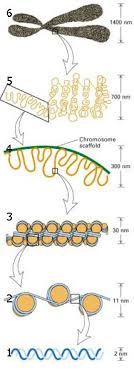 Клучни термини за овој час:   ХРОМОЗОМИ   АЛЕЛ      ДОМИНАНТЕН   РЕЦЕСИВЕН   ГЕНОТИП   ФЕНОТИП   ХЕТЕРОЗИГОТЕН    ХЕТЕРОЗИГОТЕН ДОМИНАНТЕН    ХОМОЗИГОТЕНА)  ПОТСЕТИ СЕ ЗА НАСЛЕДУВАЊЕ НА ПОЛОТ НА СТР.40 И 41 ВО УЧЕБНИКОТ                                            РАБОТЕН ЛИСТ1.НАСЛЕДУВАЊЕ Е -------------------------------------------------------------------------------------------------------------------------------------------------------------------------------------------------------- 2.  НАБРОЈ  3 КАРАКТЕРИСТИКИ ШТО МОЖАТ ДА СЕ НАСЛЕДАТ         -----------------------------------     ---------------------------------------  ----------------------------------3.НОСИТЕЛИ НА НАСЛЕДНИТЕ  ИНФОРМАЦИИ СЕ  ---------------4.ГЕНИТЕ СЕ ПРЕНЕСУВААТ ОД--------------------- НА ---------------------.ТИЕ СЕ --------------------------5 .ОСВЕН ГЕНИТЕ КОЈ СЕ НОСИТЕЛИ НА НАСЛЕДНИТЕ ИНФОРМАЦИИ И ОДРЕДУВААТ НЕКОИ ОД КАРАКТЕРИСТИКИТЕ НА ОРГАНИЗМОТ,НЕКОИ КАРАКТЕРИСТИКИ СЕ РЕЗУЛТАТ И НА------------------------------------------------------------------------------------------------ВРЗ ОРГАНИЗМОТ6.ХРОМОЗОМИТЕ СЕ ДОЛГИ НИШКИ,СМЕСТЕНИ ВО ------------------------ НА КЛЕТКАТА.СЕКОЈ ХРОМОЗОМ Е ИЗГРАДЕН ОД  ИЛЈАДНИЦИ РАЗЛИЧНИ ---------------------.ГЕНИТЕ И ХРОМОЗОМИТЕ СЕ ИЗГРАДЕНИ ОД МОЛЕКУЛИ НА    ------------------7.ХРОМОЗОМИТЕ ШТО СЕ НАСЛЕДУВААТ ОД ТАТКОТО И МАЈКАТА ФОРМИРААТ ХРОМОЗОМСКИ ПАР И СЕ ОЗНАЧУВААТ КАКО ---------------------------  ХРОМОЗОМИ8.АЛЕЛИ СЕ РАЗЛИЧНИ ФОРМИ НА ---------------   --------------9.ГЕНИТЕ НА ХРОМОЗОМИТЕ ШТО ОДРЕДУВААТ ЕДНА КАРАКТЕРИСТИКА МОЖЕ ДА ИМААТ 2 ФОРМИ:ДОМИНАНТЕН И РЕЦЕСИВЕН ГЕН.ОБЈАСНИ ЗА НИВ.  --------------------------------------------------------------------------------------------------------------------------------------------------------------------------------------------------------------------------------------------------------------------------------------------------------------------------------------------------------------------------------------------------------------------------------------------------------------------------------------------------------------------------------------------1О.ХОМОЗИГОТ Е КОГА ЕДИНКАТА СОДРЖИ САМО--------------- ФОРМА  НА    ГЕНОТ11.ХЕТЕРОЗИГОТ Е КОГА ЕДИНКАТА ГИ СОДРЖИ ------------------    -------------- НА ГЕНОТ(ДОМИНАНТНА И РЕЦЕСИВНАТА)12.ЗА ШЕМАТСКО ПРИКАЖУВАЊЕ НА НАСЛЕДУВАЊЕТО СЕ КОРИСТАТ БУКВИ-ИСТИ БУКВИ ЗА ИСТА КАРАКТЕРИСТИКА,НО ГОЛЕМА И МАЛА БУКВА.ГОЛЕМАТА БУКВА СЕ КОРИСТИ ЗА ДОМИНАНТЕН ГЕН А МАЛАТА ЗА  ----------------------- ГЕН.ПРИМЕР Yy13. ГЕНОТИП Е--------------------------------------------------------------------------------------------------------------------------------------------------------------------------------------------------------------------------------------------------------------------------------------------14.ФЕНОТИП Е -------------------------------------------------------------------------------------------------------------------------------------------------------------------------------------------------------------------------------------------------------------------------------------------